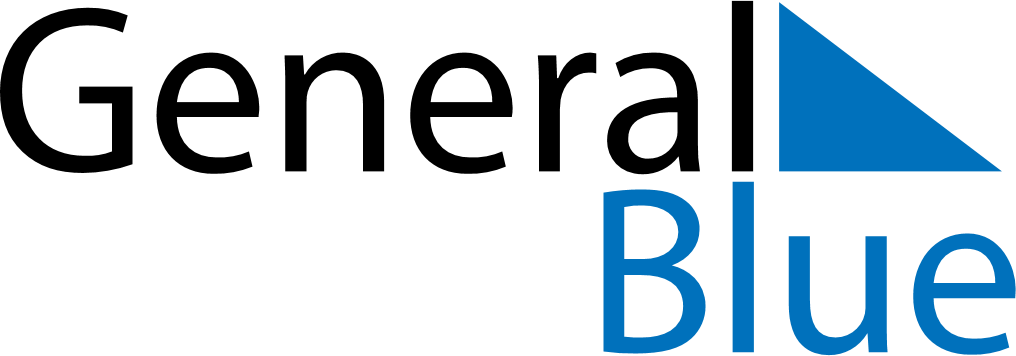 October 2020October 2020October 2020CuracaoCuracaoMondayTuesdayWednesdayThursdayFridaySaturdaySunday1234567891011Curaçao Day1213141516171819202122232425262728293031